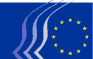 Eiropas Ekonomikas un sociālo lietu komitejaBriselē, 2016. gada 27. maijāKopsavilkums:1.	ES TIESĪBU AKTI	32.	EKONOMIKAS MODEĻI / /IZAUGSME UN INOVĀCIJA / NODOKĻI	43.	SOCIĀLIE JAUTĀJUMI / NODARBINĀTĪBA	94.	VIDE / LAUKSAIMNIECĪBA UN ZIVSAIMNIECĪBA	125.	ENERĢĒTIKA	156.	KOMUNIKĀCIJA / TRANSPORTS	167.	RŪPNIECĪBA	188.	ĀRĒJĀS ATTIECĪBAS	20Plenārsesijā 2016. gada 25. un 26. maijā piedalījās Āfrikas Savienības Ekonomikas, sociālo lietu un kultūras padomes (ECOSOCC) priekšsēdētājs Joseph CHILENGI; attīstības un starptautiskās sadarbības Eiropas komisārs Neven MIMICA un Francijas Ekonomikas, sociālo lietu un vides padomes priekšsēdētājs Patrick BERNASCONI.Plenārsesijā pieņēma turpmāk minētos atzinumus.ES TIESĪBU AKTI“REFIT” (izpētes atzinums pēc Eiropas Komisijas pieprasījuma)Ziņotājs:	Denis MEYNENT (Darba ņēmēju grupa – FR)Atsauce:	EESC-2016-00869-00-00-AC-TRAGalvenie jautājumi:EESK norāda, ka ar REFIT programmu vajadzētu palīdzēt virzīties uz to, lai Eiropas tiesiskais regulējums kļūtu vienkāršs, skaidrs un saskaņots, nemazinot aizsardzību iedzīvotājiem, patērētājiem, darba ņēmējiem un nekaitējot sociālajam dialogam un videi.Apspriešanai ar iedzīvotājiem, tāpat kā konsultācijām ar ekspertiem un ieinteresētajām personām kā REFIT daļai vajadzētu būt pēc iespējas atvērtākām, taču tās nevar aizstāt konsultācijas ar sociālajiem partneriem un EESK.EESK pauž bažas par lēmumu pieņemšanas procesa birokratizācijas iespējamību. Tā uzsver, ka šim procesam vajadzētu palikt pēc iespējas netraucētam un atbilstošam, un ka ar REFIT nedrīkst ierobežot valstu politisko lēmumu pieņemšanu.Komiteja norāda, ka REFIT platformas darbam, kurā tā aktīvi piedalās, vajadzētu aprobežoties vienīgi ar noteiktu jautājumu pārbaudi, un tā nevar aizstāt koplēmuma procedūras dalībniekus vai Līgumos paredzēto obligāto apspriešanos ar Komiteju un sociālajiem partneriem.Komiteja aicina REFIT programmā iepriekš nenoteikt regulējuma tālāko ievirzi: tiesību akta apstiprināšana, pievienošana, papildināšana, grozīšana vai atcelšana. Turklāt EESK nevarētu piekrist iesaistīties tādu mērķu īstenošanā, kas paredz kvantitatīvi samazināt ES acquis, pirms tam neizvērtējot visas sekas, kādas var rasties sociālās un vides aizsardzības, kā arī patērētāju tiesību aizsardzības jomā.Kontaktpersona:	Martin Schneider(Tālr.: 00 32 2 546 82 70, e-pasta adrese: martin.schneider@eesc.europa.eu)EKONOMIKAS MODEĻI / /IZAUGSME UN INOVĀCIJA / NODOKĻI“Inovācija kā jaunu uzņēmējdarbības modeļu virzītājspēks” (izpētes atzinums pēc prezidentvalsts Nīderlandes pieprasījuma)Ziņotāja:	Ariane RODERT (Dažādu interešu grupa – SE)Līdzziņotājs:	Oliver RÖPKE (Darba ņēmēju grupa – AT)Atsauce:	EESC-2016-00078-00-00-AC-TRAGalvenie jautājumi:EESK uzskata, kadalībvalstīm un Eiropas iestādēm ir pilnībā jāatzīst un jāatbalsta “godīgāki” uzņēmējdarbības modeļi, kuri ar inovāciju veicina sociālo attīstību un kuros līdztekus ziņošanai par ekonomikas progresu ietverts arī sociālās ietekmes novērtējums;dalībvalstīm un Komisijai ir jānodrošina, ka sociālā inovācija tiek pilnībā iekļauta inovācijas programmās;dalībvalstīm un ES iestādēm inovācijas principi ir jāiekļauj uzņēmējdarbības politikā, lai nodrošinātu tādas kultūras izveidi, kurā inovācija tiek atbalstīta, atzinīgi vērtēta, kompensēta un izplatīta;ES ir vairāk jākoncentrējas uz MVU, jo īpaši sociālo uzņēmumu, mikrouzņēmumu un ģimenes uzņēmumu, un visu veidu jaunuzņēmumu atbalstīšanu un aizsargāšanu inovācijas politikas iniciatīvās, lai uzlabotu šādu modeļu ilgtspējas un atkārtošanas ieviešanas/izvēršanas nosacījumus;Komisijai būtu pilnībā jāiekļauj šie jaunie uzņēmējdarbības modeļi gaidāmajā vienotā tirgus stratēģijas pārskatīšanā, kas paredzēta 2017. gadā.Kontaktpersona:	Marie-Laurence Drillon(Tālr.: 00 32 2 546 83 20, e-pasta adrese: marie-laurence.drillon@eesc.europa.eu)“Kopīgošanas ekonomika un pašregulējums” (izpētes atzinums pēc  prezidentvalsts Nīderlandes pieprasījuma)Ziņotājs:	Jorge PEGADO LIZ (Dažādu interešu grupa – PT)Atsauce:	EESC-2016-00933-00-01-AC-TRAGalvenie jautājumi:Atzinumā ir uzskaitītas pazīmes, kas paver iespēju definēt sadarbīgā patēriņa modeli un nošķirt darbības, kas nepārprotami saistītas ar sadarbīgo patēriņu un kurām jāpiemēro īpašs režīms, un darbības, ko, gluži pretēji, nepamatoti dēvē par sadarbīgo patēriņu ar vienu vienīgu mērķi izvairīties no tām piemērojamiem noteikumiem.Sadarbīgā patēriņa sociālā un vides dimensija kalpo par iedzīvotāju solidaritātes saikņu veicinātāju, atdzīvina vietējo ekonomiku, rada darbvietas, palīdz racionalizēt mājsaimniecību patēriņu, jo daļa no īpašuma tiek izmantota kopīgi, samazina enerģijas patēriņu un veicina atbildīgāku un ilgtspējīgāku patēriņu.Komisijai būtu jāīsteno virkne politisku pasākumu, kas nepieciešami, lai ES līmenī un katrā dalībvalstī tiktu atbalstīts un īstenots sadarbīgais patēriņš visās tā izpausmēs, lai tas būtu uzticamāks un iegūtu lielāku uzticēšanos.Jauniem uzņēmējdarbības modeļiem jāatbilst piemērojamajiem valsts un ES tiesību aktiem.Jānodrošina visu to iesaistīto pušu, tostarp ražojošo patērētāju, tiesību aizsardzība, kas darbojas sadarbīgā patēriņa jomā, ar tādiem pasākumiem, ar kuru palīdzību šīm attiecībām tiek pielāgots viss tas spēkā esošo ES tiesību acquis, kurš attiecas uz patērētāju tiesībām, Eiropas Savienībai ir steidzami jānosaka skaidrs un pārredzams tiesiskais regulējums, kurā atzīts, ka šādas darbības tiek izvērstas un īstenotas Eiropas teritorijā.Komisijai vajadzētu bez turpmākas kavēšanās publicēt ilgi gaidīto Eiropas programmu par kopīgošanas ekonomiku, lai skaidri noteiktu, ka kopīgošanas ekonomikā pašregulācijai un kopregulācijai ir savstarpēji papildinošo loma.Kontaktpersona:	Janine Borg(Tālr.: 00 32 2 546 88 79, e-pasta adrese: janine.borg@eesc.europa.eu“MiFID & MiFIR / Datumi”Rapporteur:	Daniel Mareels (Darba devēju grupa – BE)Référence:	COM(2016) 56 final – 2016/0033 (COD), COM(2016) 57 final – 2016/0034 (COD)	EESC-2016-01921-00-01-AC-TRAGalvenie jautājumi:EESK:ņemot vērā Komisijas priekšlikumus,Tomēr Komiteja aicina īstenot visus iespējamos centienus, lai novērstu, ka FITD II piemērošana neaizkavētos vēl vairāk, un lai nodrošinātu, ka laikposmā, uz kuru piemērošana ir atlikta, praksē netiktu pārkāpti ieguldītāju aizsardzības noteikumi; gaidot jaunu regulējumu, attiecīgajā gadījumā ir jāturpina bez izmaiņām piemērot spēkā esošos FITD I noteikumus;uzskata, ka nedrīkst pieļaut, ka minētā atlikšana kaut kādā veidā traucē jauno tiesību aktu mērķu īstenošanu un piemērošanu.Kontaktpersona:	Marie-Laurence Drillon(Tālr.: 00 32 2 546 8320, e-pasta adrese: marie-laurence.drillon@eesc.europa.eu)“Finanšu pārskati un revīzija” (C kategorija)Atsauce:	COM(2016) 202 final – 2016/0110 (COD)	EESC-2016-02716-00-01-AC-TRAGalvenie jautājumi:Tā kā EESK savu viedokli par minētā priekšlikuma saturu jau ir paudusi 2013. gada 20. martā pieņemtajā atzinumā CES 1031/2013 – 2012/0364 (COD), Komiteja nolēma jaunu atzinumu par šo tematu neizstrādāt, bet atsaukties uz viedokli, ko tā paudusi minētajā atzinumā.Kontaktpersona:	Luís Lobo(Tālr.: 00 32 2 546 97 17, e-pasta adrese: luis.lobo@eesc.europa.eu)“Maksimāla ESI fondu ieguldījuma izmantošana”Ziņotājs:	Dimitris DIMITRIADIS (Darba devēju grupa – EL)Atsauce:	COM(2015) 639 final	EESC-2016-00351-00-00-AC-TRAGalvenie jautājumi:Eiropas Ekonomikas un sociālo lietu komiteja (EESK) atzinīgi vērtē Kopīgo noteikumu regulas 16. panta 3. punktā ietverto jauno pieeju: starp dalībvalstu iestādēm un to partneriem notikušo sarunu rezultātu kopsavilkumu sagatavošanu un to iesniegšanu ar mērķi gūt pārskatu par svarīgākajiem sasniegumiem šajā procesā. EESK ir pārliecināta, ka tas ir pareizais sākuma punkts efektīvai un lietderīgai to ierobežoto resursu izmantošanas novērtēšanai un pārraudzībai, kuri pieejami 2014.–2020. gada finanšu periodā, kā arī attiecībā uz rādītājiem noteikto mērķu sasniegšanas gaitas un progresa pārraudzības uzlabošanai.EESK:atzinīgi vērtē tematisko koncentrāciju un to, ka pastiprināta uzmanība pievērsta krīzes negatīvo seku mazināšanas iespējamiem veidiem;īpaši atzinīgi vērtē jaunos instrumentus un pieejas, piemēram, Jaunatnes nodarbinātības iniciatīvu, Eiropas Māceklību aliansi un jauno Eiropas atbalsta fondu vistrūcīgākajām personām;tomēr brīdina, ka gadījumā, ja lēmumu pieņemšana un saistītie riski tiktu pārnesti uz dalībvalstīm, pastāv liela iespēja, ka tās izvēlēsies pārāk konservatīvu pieeju, lai izvairītos no iespējamām Komisijas sankcijām, tādējādi liedzot lielai daļai tiesīgo saņēmēju piekļuvi ESI fondu līdzekļiem;aicina noteikt vienkāršotas procedūras grupu atbrīvojumiem no valsts atbalsta noteikumiem organizācijām, kas pārstāv personas ar invaliditāti, un neaizsargātā stāvoklī esošu saņēmēju grupām;augstu vērtē to, ka Komisija ir spērusi soli uz priekšu un pieņēmusi Eiropas rīcības kodeksu attiecībā uz partnerību. No otras puses, EESK pauž bažas par to, ka valstu līmenī piemērotā atšķirīgā prakse sociālos partnerus nostāda nevienlīdzīgā stāvoklī;aicina veikt vidusposma pārskatīšanu regulām, kas nosaka investīcijas ar ESI fondu starpniecību;mudina Komisiju saglabāt kursu, kas nosprausts priekšsēdētaja Junkera vadītās Komisijas politiskajās pamatnostādnēs;pauž nožēlu, ka beidzamo desmit gadu laikā nav atrasts visām dalībvalstīm pieņemams praktisks risinājums labi pārredzamai, ātrai un efektīvai apakšuzņēmēju izvēlei tajos gadījumos, kad tiek izmantoti ESI fondi;ir pārliecināta, ka ES fondi būtu galvenokārt jāizmanto ne tikai stratēģijas “Eiropa 2020” mērķu sasniegšanai, bet arī investīciju palielināšanai reālajā ekonomikā. Komisijai būtu jāievieš jau ieguldīto līdzekļu efektivitātes un lietderības kvantitatīvs novērtējums;mudina Komisiju veltīt lielākas pūles, lai paplašinātu Mazās uzņēmējdarbības akta darbības jomu valstu un reģionālajā līmenī, un noteikt, ka dalībvalstīm tas obligāti jāīsteno, jo īpaši attiecībā uz ESI fondu ieguldījumu.Kontaktpersona:	Helena Polomik(Tālr: 00 32 2 546 9063, e-pasta adrese: helena.polomik@eesc.europa.eu)SOCIĀLIE JAUTĀJUMI / NODARBINĀTĪBA“Eiropas tiesību akts par pieejamību”Ziņotājs:	Ask Løvbjerg ABILDGAARD (Dažādu interešu grupa – DK)Atsauce:	COM (2015) 615 – final - 2015-278-COD	EESC-2016-00050-00-00-AC-TRAGalvenie jautājumi:EESK ierosina, ka pēc ierosinātās direktīvas īstenošanas novērtēšanas un apspriešanās ar ieinteresētajām personām būtu pakāpeniski jāpaplašina ierosinātās direktīvas darbības joma, lai direktīvu attiecinātu arī uz maksājumu termināļiem, viesmīlības pakalpojumiem, apdrošināšanas pakalpojumiem, elektroniskajiem žurnāliem un laikrakstiem, kā arī uz fiziskām telpām un tīmekļa vietnēm, kas nodrošina piekļuvi produktiem un pakalpojumiem, uz kuriem attiecas direktīva.Lai varētu izvairīties no nevēlamām regulējuma nepilnībām, EESK rosina visas iesaistītās puses paplašināt priekšlikuma juridiskā pamata interpretāciju un direktīvas darbības jomā nepārprotami iekļaut transporta infrastruktūru un transportlīdzekļus, kuri nav minēti citos ES tiesību aktos, kas attiecas uz pieejamības nodrošināšanu.EESK iesaka iekļaut konkrētu noteikumu, ar ko paredz, ka direktīvas spēkā stāšanās brīdi tās prasības attiecas tikai uz jauniem produktiem un pakalpojumiem. Tādā veidā netiks pieļauts, ka pieejamības nodrošināšanā jau veiktie ieguldījumi rada zaudējumus.EESK ierosina Eiropas Savienībā ieviest pieejamības marķēšanas shēmu, lai nodrošinātu, ka personas ar funkcionāliem ierobežojumiem var piekļūt ticamai un viegli pieejamai informācijai par produktu un pakalpojumu pieejamību.EESK iesaka direktīvā noteikt prasību dalībvalstīs izveidot spēcīgas un pienācīgi nodrošinātas struktūras, kas panāks direktīvas izpildi un kas var savstarpēji sadarboties, lai uzņēmējiem radītu vienlīdzīgus ar pieejamības prasību ievērošanu saistītos konkurences nosacījumus.EESK uzsver: būtiska nozīme ir aktīvai tirgus uzraudzībai, lai nepieļautu, ka, vērtējums par to, kā visas iesaistītās personas ievēro Eiropas tiesību aktu par pieejamību, ir pārāk stipri atkarīgs no individuālām patērētāju ar funkcionāliem ierobežojumiem sūdzībām.EESK iesaka apsvērt, vai prasību nodrošināt “saprotamību” varētu attiecināt uz visiem attiecīgajiem produktiem un pakalpojumiem, kas iekļauti direktīvas darbības jomā.Kontaktpersona:	Valeria Atzori(Tālr.: 00 32 2 546 87 74, e-pasta adrese: valeria.atzori@eesc.europa.eu)“Mainīgās darba attiecības” (Izpētes atzinums pēc prezidentvalstu Nīderlandes un Slovākijas pieprasījuma)Ziņotāja:	Kathleen WALKER SHAW (Darba ņēmēju grupa – UK)Atsauce:	EESC-2016-00137-00-00-AC-TRAGalvenie jautājumi:Pārmaiņas darbā un darba tiesiskajās attiecībās notiek strauji. Jāizvērtē to ietekme uz darba tirgu un standartiem, ekonomiku, nodokļu un sociālā nodrošinājuma sistēmām, kā arī uz iztikas minimumu un jārisina “pelēko zonu” problēma tiesību un aizsardzības jomā. Uzdevums ir veicināt jauninājumus un radošumu un sasniegt pozitīvus rezultātus, kas sekmē ilgtspējīgu un konkurētspējīgu sociālo tirgus ekonomiku.EESK uzskata, ka pirmām kārtām jāizstrādā sociālās labklājības modeļi, kas ļauj aptvert elastīgākus nodarbinātības veidus. Tas būtu jāņem vērā, veidojot ES sociālo tiesību pīlāru.EESK iesaka iegūt papildu datus un analizēt šādus faktorus:darba un darba tiesisko attiecību mainīgais raksturs; šī informācija būtu noderīga ES nodarbinātības politikas izstrādē;minēto norišu ietekme uz prasmēm;jauno darba veidu ietekme mūža garumā; noteikt, vai tie ir saistīti ar dzimumu vai citiem demogrāfiskajiem mainīgajiem lielumiem (tādiem kā vecums, invaliditāte, tautība un migranta statuss);jāizvērtē ietekme uz darba koplīgumu diapazonu un tiesības uz apvienošanās brīvību, kā arī jāņem vērā un jānovērš bažas.EESK aicina un/vai ierosina:precizēt jauno darba tirgus starpnieku juridisko statusu un noteikt, kādi standarti, pienākumi, saistības un darbības noteikumi būtu jāpiemēro;ja Eiropas Komisija nolems pārskatīt Direktīvu par rakstisko paziņojumu, pievērst uzmanību jaunajiem darba tiesisko attiecību veidiem;pievērsties jautājumiem, kas saistīti ar regulējumu attiecībā uz starpnieka darbību, atbildību par nelaimes gadījumiem, zaudējumiem un pakalpojumu sniegšanas traucējumiem saistībā ar tiešsaistes platformām, kolektīvajiem resursiem, ekonomiski atkarīgiem pašnodarbinātajiem un citiem jauniem pašnodarbinātības veidiem;precizēt, kā ES spēkā esošie darba drošības un veselības aizsardzības noteikumi piemērojami šiem jaunajiem darba tiesisko attiecību veidiem, kā jāreaģē uz šo noteikumu pārkāpumiem un kurš ir atbildīgs par pārbaudi un par darba ņēmēju civiltiesiskās atbildības apdrošināšanu, kā arī par civiltiesiskās atbildības apdrošināšanu patērētājiem un trešām personām nodarīto zaudējumu gadījumā;nodrošināt noteiktu lomu darba inspekcijām un tām piešķirt resursus un to darbiniekiem pavērt apmācības iespējas šā uzdevuma izpildei;izpētīt kolektīvo platformu darbinieka līgumisko statusu un citus jaunos darba un darba tiesisko attiecību veidus;izstrādāt pamatnostādnes, lai precizētu iespējamās neskaidrības saistībā ar nodarbinātības statusu sociālās apdrošināšanas un nodokļu ziņā;Eiropas Komisijai, ESAO un SDO sadarboties ar sociālajiem partneriem, lai izstrādātu attiecīgus noteikumus par pienācīgiem darba apstākļiem un tiešsaistē strādājošu darba ņēmēju aizsardzību;izvērtēt ietekmi uz darba koplīgumu diapazonu un tiesības uz apvienošanās brīvību, kā arī ņemt vērā un novērst ar to saistītās bažas;plānot ES nodarbinātības politikas programmu tā, lai veicinātu mūsu valstu tautsaimniecības un darba tirgu digitālo pārveidi un maksimāli palielinātu kvalitatīvu nodarbinātību, kā arī aizsargātu un pārkvalificētu / celtu kvalifikāciju personām, ko ietekmēs digitalizācija;nodrošināt efektīvas tiesības un aizsardzību, uzraudzību un izpildi, lai nepieļautu ienākumu nevienlīdzības palielināšanos un rīcībā esošo ienākumu samazināšanos un lai nodrošinātu ilgtspējīgu ekonomiskās izaugsmes potenciālu visā ES;rosināt Eiropas platformu izveidi tā, lai radītā vērtība paliktu vietējā tautsaimniecībā.Kontaktpersona:	June Bedaton(Tālr.: 00 32 2 546 81 34, e-pasta adrese: june.bedaton@eesc.europa.eu)VIDE / LAUKSAIMNIECĪBA UN ZIVSAIMNIECĪBA“Zvejas atļauju regula”Ziņotājs:	Gabriel SARRÓ IPARRAGUIRRE (Dažādu interešu grupa – ES)Atsauces:	COM(2015) 636 final - 2015/0289 (COD)	EESC-2015-04398-00-00-AC-TRAGalvenie jautājumi:EESK atbalsta mērķus, ko Eiropas Komisija izvirzījusi šajā priekšlikumā, un tāpēc uzskata, ka pašlaik spēkā esošā regula ir jāpārskata, lai veicinātu vienkāršošanu, palielinātu pārredzamību, uzlabotu pārvaldību, nodrošinātu noteikumu piemērošanas efektīvu kontroli, apstiprinātu savstarpības principu attiecībās ar trešām valstīm un saglabātu tūkstošiem gadu senu zvejas kultūru, nodrošinot tās ilgtspēju.Tomēr Komiteja uzskata, ka pašreizējā redakcijā priekšlikums varētu Eiropas Komisijai, dalībvalstīm un operatoriem radīt pārmērīgu birokrātisko un administratīvo slogu, kas bez nepieciešamajiem tehniskajiem, materiālajiem un cilvēkresursiem apgrūtinātu iecerēto vienkāršošanas procesu un radītu negatīvas sociāli ekonomiskās sekas darba devējiem un darba ņēmējiem zivsaimniecības nozarē.Kontaktpersona:	Arturo Iniguez(Tālr.: 00 32 2 546 87 68, e-pasta adrese: Arturo.Iniguez@eesc.europa.eu)“Ilgtspējīgākas pārtikas sistēmas” (prezidentvalsts Nīderlandes pieprasīts izpētes atzinums)Ziņotājs: 	Mindaugas MACIULEVIČIUS (Dažādu interešu grupa – LT)Atsauces: 	EESC-2016-00232-00-00-AC-TRAGalvenie jautājumi:Ņemot vērā ar pārtikas ražošanu un patēriņu saistītās dažādās ekonomiskās, ekoloģiskās un sociālās sekas, EESK atzīst, ka ir steidzami jārīkojas, un aicina Eiropas Komisiju un dalībvalstis izstrādāt skaidru ES politiku un īstenošanas plānu, lai veidotu ilgtspējīgu, noturīgu, veselīgu, taisnīgu un klimatam draudzīgu pārtikas sistēmu, kas rosina visu pārtikas piegādes ķēdē ieinteresēto personu sadarbību un savstarpējo izpratni. Ir jānodrošina ar pārtiku saistīto politikas mērķu un instrumentu (piemēram, lauksaimniecības, vides, veselības, klimata, nodarbinātības un citās jomās) labāka saskaņotība un integrācija, ņemot vērā ilgtspējības trīs pīlārus.EESK uzskata, ka pāreja uz ilgtspējīgākām pārtikas sistēmām, kas aptver visus posmus, sākot no ražošanas līdz patēriņam, ir patiešām nepieciešama — ražotājiem jāsaražo vairāk pārtikas, vienlaikus mazinot ietekmi uz vidi, savukārt patērētāji jāmudina pāriet uz uzturvielām bagātu un veselīgu uzturu ar mazāku oglekļa emisiju ietekmi.Lai veiktu pāreju uz ilgtspējīgām pārtikas sistēmām, ir vajadzīga ne tikai lauksaimniecības politika, bet arī visaptveroša pārtikas politika, kas integrēta ar plašu bioekonomikas stratēģiju. Lai risinātu šajā atzinumā uzsvērtās savstarpēji saistītās problēmas, nevajadzētu iesaistīties atsevišķās diskusijās, bet gan vajadzētu rosināt starpdisciplināru domāšanu, kas apvienotu Komisijas ģenerāldirektorātus, dažādas dalībvalstu ministrijas un iestādes, vietējās un reģionālās pašvaldības, kā arī dažādu pārtikas sistēmu dalībniekus.Kontaktpersona:	Monica Guarinoni(Tālr.: 00 32 2 546 81 27, e-pasta adrese: Monica.Guarinoni@eesc.europa.eu)“Eiropas pilsoniskās sabiedrības forums par ilgtspējīgu attīstību” (izpētes atzinums pēc prezidentvalsts Nīderlandes pieprasījuma)Ziņotāja: 	Brenda KING (Darba devēju grupa – UK)Atsauces: 	EESC-2016-00575-00-00-AC-TRAGalvenie jautājumi:Ilgtspējīgas attīstības forums, ko EESK iesaka izveidot, veicinās, pirmkārt, Eiropas iestāžu un nevalstisko ieinteresēto personu un, otrkārt, dažādu reģionu nevalstisko ieinteresēto personu dialogu un saziņu par virzību uz ilgtspējīgu attīstību Eiropas Savienībā. Forums palielinās izpratni par programmu laikposmam līdz 2030. gadam, nodrošinās saturīgas debates un stiprinās visu iesaistīto personu ieinteresētību.Komiteja ir pārliecināta, ka Foruma organizēšana ir praktiski iespējama un sniegs labumu dažādiem iesaistītajiem dalībniekiem. Šās atziņas pamatā ir gan šajā atzinumā veiktā padziļinātā analīze, tostarp uzklausīšanas sanāksmēs un sanāksmēs ieinteresēto personu paustais atbalsts Foruma izveides iecerei, gan arī ļoti sekmīgā Eiropas Migrācijas foruma piemērs.Forumam jābūt labi iesaistītam IAM sasniegšanas, pārraudzības un pārskatīšanas procesā. Foruma sastāvam vajadzētu būt iespējami iekļaujošam, taču šāda pieeja nedrīkst ietekmēt Foruma pārvaldības un darbības efektivitāti. Jānodrošina, ka Forums ir atvērts arī vietējā līmeņa iniciatīvām ilgtspējīgas attīstības jomā. Augstu Eiropas Komisijas līmeņu pārstāvībai ir liela nozīme, un tiks uzaicināti arī ES Padomes un Parlamenta pārstāvji.Kontaktpersona:	Andreas Versmann(Tālr.: 00 32 2 546 84 79, e-pasta adrese: Andreas.Versmann@eesc.europa.eu)“Regula par dzīvsudrabu”Ziņotājs: 	Vladimír NOVOTNÝ (Darba devēju grupa – CZ)Atsauces: 	COM(2016) 39 final – 2016/0023 (COD) –	EESC-2016-01268-00-00-AC-TRAGalvenie jautājumi:Komiteja bez iebildumiem iesaka pieņemt priekšlikumu Eiropas Parlamenta un Padomes regulai par dzīvsudrabu un ar ko atceļ Padomes Regulu (EK) Nr. 1102/2008, kas būtu pirmais solis virzībā uz Minamatas konvencijas par dzīvsudrabu ratifikāciju Eiropas Savienībā kopumā un katrā atsevišķā dalībvalstī.Ar dzīvsudraba emisijām saistītajai pasaules mēroga problēmai nepieciešams globāls risinājums, un Minamatas konvencija tādu piedāvā. ES kopā ar Japānu ir bijis galvenais virzītājspēks centienos samazināt dzīvsudraba slogu uz vidi (un iedzīvotājiem), taču jāapzinās, ka dzīvsudrabs un tā savienojumi paliks par pastāvīgu vides elementu.Komiteja konstatē, ka ilgstošā ES rīcība saistībā ar dzīvsudraba jautājumu globālā līmenī un it īpaši pašā Savienībā ir ļāvusi Eiropas Savienībā kopš 1990. gada samazināt antropogēnās dzīvsudraba emisijas par 75 %, un spēkā esošie tiesību akti nodrošina to turpmāku pakāpenisku samazināšanu.Kontaktpersona:	Conrad Ganslandt(Tālr.: 00 32 2 546 82 75, e-pasta adrese:  Conrad.Ganslandt@eesc.europa.eu)“Tiešo maksājumu korekcijas likme 2014. gadā”(C kategorija)Atsauce: 	COM(2016) 159 final – 2016/00680 COD	EESC-2016-02804-00-02-AC-TRAGalvenie jautājumi:Tā kā EESK jau ir paudusi savu viedokli par minēto jautājumu 2013. gada 22. maijā pieņemtajā atzinumā CES2942-2013_00_00_TRA_AC, 2014. gada 5. jūnijā pieņemtajā atzinumā EESC-2014-02897-00-00-AC un 2016. gada 22. aprīlī pieņemtajā atzinumā EESC-2015-02052-00-00-AC-TRA, Komiteja nolēma neizstrādāt jaunu atzinumu par šo tematu, bet atsaukties uz minētajos dokumentos pausto nostāju.Kontaktpersona:	Eric Ponthieu(Tālr.: 00 32 2 546 87 71, e-pasta adrese: Eric.Ponthieu@eesc.europa.eu)ENERĢĒTIKA“Vietējo ogļu un lignīta resursu ieguldījums ES enerģētiskajā drošībā” (pašiniciatīvas atzinums)Ziņotājs:	Dimitru FORNEA (Darba ņēmēju grupa – RO)Līdzziņotāja:	Renata EISENVORTOVA (1. kat. – CZ)Atsauce:	EESC-2015-01360-00-03-AC-TRAGalvenie jautājumi:Enerģētikas pārkārtošanā virzībā uz mazoglekļa ekonomiku ES enerģētikas sistēmā notiek ievērojamas tehnoloģiskās, saimnieciskās un sociālās pārmaiņas.Dažās dalībvalstīs vietējām oglēm un lignītam joprojām ir liela nozīme elektroenerģijas un siltuma ražošanā. Minētie izrakteņi veicina drošu un finansiāli pieejamu energoapgādi, ekonomikas konkurētspēju un tiem ir stabilizējoša loma energosistēmā.Pašreiz darbojošies ogļu ieguves reģioni jāsagatavo ogļu ražošanas pakāpeniskai izbeigšanai.Iepriekšējā plānošanā, kas aptvertu divas paaudzes, t. i., 25–50 gadus, jāiekļauj to reģionu nākotne, kuri pašlaik ir atkarīgi no ogļu ieguves, kā arī turpmākie dzīves apstākļi tajos. Ogļu ieguves enerģētikas vajadzībām pakāpeniska pārtraukšana šajos reģionos nedrīkst kļūt par iemeslu to stagnācijai.EESK iesaka ar “Pārkārtošanas atbalsta plānu kopienām un reģioniem, kas ir atkarīgi no ogļu ražošanas” (“Plānu”) risināt ogļrūpniecības pārstrukturēšanas jautājumus pārkārtošanas laikā tā, lai ogļu ieguves reģioni varētu pielāgoties pārmaiņām.Minēto plānu varētu izstrādāt padomdevēju grupa sadarbībā ar Eiropas Komisiju un Eiropas Parlamentu.Plāns būtu jābalsta uz trim pīlāriem: i) politisko, pilsonisko un sociālo dialogu; ii) ieguldījumiem ekonomikā, sociālajā un vides jomā; iii) ieguldījumiem izglītībā, apmācībā, pētniecībā un izstrādē, inovācijā un kultūrā.Ar minēto plānu reģioni būtu jāmudina veikt pārmaiņas, stimulēt novatorisku attīstību, saglabāt pievilcību ieguldījumiem un radīt jaunas iespējas nodarbinātībai un cilvēka cienīgai dzīvei.Kontaktpersona:Adam Plezer (Tālr.: 00 32 2 546 8628, e-pasta adrese: Adam.Plezer@eesc.europa.eu)KOMUNIKĀCIJA / TRANSPORTS“470–790 MHz frekvenču joslas izmantošana Savienībā”Ziņotājs:	Raymond HENCKS (Darba ņēmēju grupa – LU)Atsauce: 	COM(2016) 43 final – 2016/0027 COD		EESC-2016-01497-00-00-AC-TRAGalvenie jautājumi:EESK atzinīgi vērtē Komisijas priekšlikumu par no jauna pieejamas jaudas koordinētu atbrīvošanu ar konkrētu grafiku 694-790 MHz frekvenču joslā (tā saucamajā “700 MHz joslā”). To varēs izmantot mobilo sakaru operatori, lai nodrošinātu bezvadu platjoslas pakalpojumus moderno 4. paaudzes un nākotnes 5. paaudzes tehnoloģiju ietvaros un vienlaikus mazinātu ģeogrāfisko digitālo plaisu, pateicoties labākam zonu pārklājumam un lielākam datu pārraides ātrumam.Tomēr Komiteja pauž bažas, vai 700 MHz joslā izmantoto jauno tehnoloģiju cena, kā arī jaunās jaudas pārdošanas cena izsolēs neradīs patērētājiem papildu slogu, kuru arvien lielāka iedzīvotāju daļa un arī daži mazie uzņēmumi vairs nevar atļauties, un tas nozīmē, ka daudziem neaizsargātiem cilvēkiem var nebūt finanšu līdzekļu, lai piedalītos jaunajā digitālajā dinamikā. Tādēļ, lai nepieļautu turpmāku ekonomisko atšķirību pasliktināšanos, EESK aicina dalībvalstis ieviest kompensēšanas shēmu, kas ņemtu vērā ES noteikumus par valsts atbalstu.Ņemot vērā, ka 700 MHz joslas radiofrekvenču izplatības fizikālās īpašības droši vien atjaunos debates par iespējamo ietekmi, ko varētu radīt elektromagnētiskā lauka iedarbība uz veselību, EESK atkārtoti aicina Komisiju turpināt darbu šajā jomā, ņemot vērā piesardzības principu, it īpaši tādēļ, ka ir vajadzīgi turpmāki plašāki pētījumi.Kontaktpersona:	Luca Giuffrida(Tālr.: 00 32 2 546 9212, e-pasta adrese: LucaVenerando.Giuffrida@eesc.europa.eu)“COP21 secinājumu ietekme uz Eiropas transporta politiku” (pašiniciatīvas atzinums)Ziņotājs:	Raymond HENCKS (Darba ņēmēju grupa – LU)Atsauce: 	EESC-2016-00773-00-00-AC-TRAGalvenie jautājumi:EESK atzinīgi vērtē Apvienoto Nāciju Organizācijas Vispārējās konvencijas par klimata pārmaiņām Pušu konferences 21. sesijā (COP21) pieņemto Parīzes nolīgumu, kā arī ES un tās dalībvalstu iecerēto valsts noteikto ieguldījumu (IVNI), kas liek līdz 2030. gadam samazināt iekšzemes siltumnīcefekta gāzu (SEG) emisijas vismaz par 40 % un līdz 2050. gadam — par 80–95 % salīdzinājumā ar emisiju līmeni 1990. gadā.Tāpēc mērķi par 60 % samazināt SEG transporta jomā joprojām var uzskatīt par aktuālu un atbilstošu ES vispārējam mērķim COP21 ietvaros, ja vien ar to saistītie pasākumi un iniciatīvas tiek īstenotas steidzami, ar nepieciešamo noteiktību un pēc iespējas ātrāk.EESK uzsver, ka princips “piesārņotājs maksā” ir jāpiemēro elastīgi, it īpaši saistībā ar attāliem lauku un kalnu rajoniem, kā arī salu teritorijām, lai novērstu izmaksām apgriezti proporcionālus rezultātus un lai arī turpmāk tas varētu kalpot par līdzekli, kas ietekmē izvēli transporta darbību organizācijas sakarībā, vienlaikus novēršot negodīgu konkurenci starp dažādiem transporta veidiem.Jebkurā gadījumā ar principa “piesārņotājs maksā” piemērošanu nepietiek, lai nodrošinātu pāreju uz sabiedrību, kuras izmantotais oglekļa apjoms ir mazs. Vienlīdz svarīgi ir arī citi pasākumi, piemēram, energoefektivitātes paaugstināšana, elektromobilitāte, automobiļu koplietojums, komodalitāte, alternatīvu energoresursu attīstība un vides kvalitātes standartu izstrāde un, pats galvenais, sabiedriskā transporta popularizēšana.Spēcīgā mobilizācija, ko saistībā ar COP21 apliecināja pilsoniskās sabiedrības organizācijas un ekonomikas un sociālās jomas dalībnieki, ir jāturpina, lai veicinātu kolektīvo rīcību, atbalstot taisnīgumu klimata jomā un piesārņojošu darbību izbeigšanu. Tāpēc EESK iesaka izmantot līdzdalības dialogu ar pilsonisko sabiedrību, kurš definēts Komitejas 2012. gada 11. jūlija izpētes atzinumā “Transporta politikas Baltā grāmata: ceļā uz pilsoniskās sabiedrības iesaistīšanu un līdzdalību” (CESE 1598/2012).Kontaktpersona:	Erika Paulinova(Tālr.: 00 32 2 546 8457, e-pasta adrese: Erika.Paulinova@eesc.europa.eu) RŪPNIECĪBA“Eiropas standartizācija 2016. gadam”Ziņotājs:	Patrick LIÉBUS (Darba devēju grupa – FR)Atsauce:	COM(2015) 686 final – EESC-2016-01070-00-00-AC-TRAGalvenie jautājumi:EESK:aicina Eiropas standartizācijas organizācijas piešķirt tādām organizācijām kā ANEC, ECOS, ETUC un SBS īpašu locekļa/partnera statusu ar konkrētām tiesībām un pienākumiem;ierosina valsts līmenī izveidot bezmaksas piekļuvi “spoguļkomitejām” maziem un vidējiem uzņēmumiem un sabiedrības pārstāvjiem, kā arī to attiecīgajām pārstāvības organizācijām;atzinīgi vērtē “jaunās pieejas konsultantu” ieguldījumu novērtējumā par standartu atbilstību ES politikai un pauž gandarījumu par Komisijas pausto vēlmi nodrošināt šādu konsultantu darbību ilgtermiņā;mudina padziļināti pārraudzīt darbu, ko veic galvenie standartizācijas dalībnieki; EESK varētu izveidot ad hoc forumu par Eiropas standartizācijas sistēmas (ESS) iekļautību. Tā uzdevums būtu organizēt ikgadēju atklātu uzklausīšanu, lai novērtētu progresu šajā jomā.Contact:	Alice Tétu(Tālr.: 00 32 2 546 82 86, e-pasta adrese: alice.tetu@eesc.europa.eu)“Mehāniskie transportlīdzekļi/ sistēmas, detaļas un tehniskās vienības”Ziņotājs:	Jan SIMONS  (Darba devēju grupa – NL)Atsauce:	COM(2016) 31 final - 2016/0014 (COD) – EESC-2016-01357-00-01-AC-TRAGalvenie jautājumi:EESK:atbalsta priekšlikumu pāriet no direktīvas uz regulu;aicina Komisiju, Parlamentu un Padomi noteikt piemērotu un stingru grafiku deleģēto un īstenošanas aktu pieņemšanai;uzskata, ka būtiska nozīme ir efektīvai un tiešai visu iesaistīto pušu koordinācijas un sadarbības sistēmai, it īpaši attiecībā uz dalībvalstu pasākumiem;atzinīgi vērtē tādu procedūru un prasību turpmāku precizēšanu un vienkāršošanu, kas ietekmē mazos un vidējos uzņēmumus, kā arī nišas tirgus, rezerves daļu un sastāvdaļu tirgus;ierosina pienācīgi ņemt vērā un reglamentēt tipa apstiprinājumus sekundārā tirgus ražojumiem, kas ietekmē drošumu un ekoloģiskos raksturlielumus.Contact:	Alice Tétu(Tālr.: 00 32 2 546 82 86, e-pasta adrese: alice.tetu@eesc.europa.eu) ĀRĒJĀS ATTIECĪBAS“Eiropas robežu un krasta apsardze”Ziņotājs:	Giuseppe IULIANO (Darba ņēmēju grupa – IT)Līdzziņotājs:	Cristian PÎRVULESCU (Dažādu interešu grupa – RO)Atsauce:	COM(2015) 669 final - COM (2015) 671 final - COM (2015) 673 final	EESC-2016-00688-00-03-AC-TRAGalvenie jautājumi:Eiropas iestādēm ir jānodrošina Šengenas noteikumu piemērošana visās dalībvalstīs vienotā veidā. EESK nepiekrīt Komisijas priekšlikumam, kura nolūks ir ieviest ES iedzīvotājiem obligātas un sistemātiskas kontroles uz ārējām robežām, jo šāds noteikums ierobežo vienu no pamatbrīvībām.ES ārējās robežas ir jāpārvalda kopīgi Eiropas Savienībai un dalībvalstīm.Priekšlikums paplašināt Frontex pilnvaras ir jāpapildina ar aģentūras pārvaldības, darbības un pārskatatbildības lielāku pārredzamību.Eiropas Savienībai ir jāuzlabo robežu pārvaldības aģentūras un valstu iestāžu sadarbība.EESK atbalsta to, ka Komisija var lemt par aģentūras iejaukšanos pie ārējām robežām, taču tikai ārkārtas situācijās un saskaņā ar pārredzamu procedūru, kurā paredzēts, ka par to nekavējoties informē Eiropas likumdevējus (Parlamentu un Padomi).EESK iesaka izveidot Eiropas robežu apsardzi un izlaist jēdzienu “krasta”.Robežu apsardzei ir jābūt civilās policijas, nevis militāram dienestam.Komiteja ierosina jaunajā integrētajā ārējo robežu pārvaldības sistēmā uzlabot garantijas attiecībā uz cilvēktiesību ievērošanu.EESK ierosina iecelt Komitejas pārstāvi šai tematikai veltītajā konsultatīvajā forumā. Komiteja arī ierosina, ka pamattiesību amatpersona varētu rīkoties pēc pašas iniciatīvas, un ierosina ieviest Eiropas Ombuda ierosināto tiesiskās aizsardzības mehānismu.Komiteja ierosina, ka Komisijai vajadzētu steidzami īstenot pasākumus, lai aizsargātu tūkstošiem nepilngadīgo, kuri ierodas ES teritorijā bez pavadības, ir vieni paši un nesaņem aizsardzību.Kontaktpersona:	Annemarie Wiersma(Tālr.: 00 32 2 546 9376, e-pasta adrese: annemarie.wiersma@eesc.europa.eu)“ES turpmākās attiecības ar ĀKK grupas valstīm (zaļā grāmata)”Ziņotāja:	Brenda KING (Darba devēju grupa – UK)Atsauce:	EESC-2015-05372-00-00-AC-TRAGalvenie jautājumi:EESK iesaka, ka Eiropas Savienībai būtu jācenšas veidot mūsdienīgas, vienlīdzīgas un efektīvas partnerattiecības ar ĀKK valstīm, neaprobežojoties tikai ar līdzekļu devēja un saņēmēja attiecībām un balstoties uz saskaņotu un integrētu ES ārpolitiku, kuras pamatā ir princips “politikas saskaņotība attīstībai”. Šim satvaram būtu jānodrošina, ka tiek iesaistītas pilsoniskās sabiedrības organizācijas, tostarp privātais sektors, kuru īpašais uzdevums būtu pārraudzīt un novērtēt šā nolīguma īstenošanas ietekmi uz līgumslēdzēju pušu ilgtspējīgu attīstību. Lai pilsoniskā sabiedrība varētu veikt šos uzdevumus, jāsniedz tai vajadzīgais tehniskais un finansiālais atbalsts.EESK iesaka uz visa veida attīstības atbalstu, ko ES sniedz trešām valstīm, attiecināt vienu un to pašu tiesisko regulējumu, un šim atbalstam vajadzētu būtu pakļautam vienādai Eiropas Parlamenta veiktai demokrātiskai kontrolei, vienlaicīgi saglabājot Eiropas Attīstības fonda pozitīvos aspektus.EESK atbalsta pilsoniskās sabiedrības organizāciju iesaistīšanu, sākot ar koncepcijas izstrādes un uzsākšanas posmu un beidzot ar īstenošanas, uzraudzības un ex post pārbaudes posmu tajās politikas jomās, ko aptver ES un ĀKK valstu partnerattiecības. Ja tiks veidots holistisks strukturēts dialogs un rīkotas regulāras konsultācijas ar pilsoniskās sabiedrības organizācijām, partnerattiecības atbildīs Kotonū nolīguma garam, nodrošinot nevalstisko organizāciju pārstāvju visaptverošu iesaisti, kā paredzēts Kotonū nolīguma 6. pantā.Turpmākajām partnerattiecībām jābūt līdztiesīgām partnerattiecībām, un tas jāuzsver jaunajā satvarā, kurā atzīts, ka ES un ĀKK valstīm ir jārisina kopīgas problēmas: ienākumu nevienlīdzība, jaunatnes bezdarbs, klimata pārmaiņas un citas. Līdztiesīgās partnerattiecībās kopīgi sadarbojoties, ES un ĀKK valstis var censties atrisināt attīstības problēmas gan Eiropas Savienībā, gan ĀKK valstīs.Kontaktpersona:	Rafael Bellon Gomez(Tālr. +32 25469212, e-pasta adrese: Rafael.BellonGomez@eesc.europa.eu )“Eiropas kaimiņattiecību politikas pārskatīšana”Ziņotājs:	Andrzej ADAMCZYK (Darba ņēmēju grupa – PL)Līdzziņotājs: 	Gintaras MORKIS (Darba devēju grupa – LT)Atsauce: 	EESC-2016-00518-00-00-AC-TRA- JOIN(2015) 50 finalGalvenie jautājumi:EESK atzinīgi vērtē Eiropas Ārējās darbības dienesta un Eiropas Komisijas kopīgo paziņojumu par Eiropas kaimiņattiecību politikas pārskatīšanu, un atzīst, ka tajā iekļauti daudzi EESK priekšlikumi, kas pausti atzinumā par kopīgo apspriešanas dokumentu “Ceļā uz jaunu Eiropas kaimiņattiecību politiku”.EESK vēlētos uzsvērt, ka ekonomiskā attīstība ir galvenais priekšnoteikums, lai ES kaimiņvalstīs nodrošinātu stabilu un drošu vidi. Eiropas Savienībai vajadzētu būt ļoti konsekventai, sniedzot ekonomisko atbalstu EKP partneriem, stiprinot stāvokli ilgtermiņā un motivējot turpināt ekonomikas reformas, palielināt konkurētspēju un modernizēt uzņēmējdarbības normas. Ir arī nepārprotami skaidrs, ka ekonomikas attīstība jāpapildina ar sociālo un vides dimensiju; tikai kopā šie faktori var patiešām veicināt reālu progresu, stabilitāti un sociālo mieru.EESK apzinās, ka jaunā darba metode — diferenciācija — atspoguļo politiskā reālisma izpratni jautājumā par pieaugošajām atšķirībām starp partnervalstīm un to dažādajām interesēm. Tomēr pat tad, ja visi saimnieciskie kritēriji nav izpildāmi, ES nedrīkst piekāpties jautājumā par Eiropas pamatvērtībām, tostarp attiecībā uz sociālo dimensiju, vispārējo cilvēktiesību ievērošanu, demokrātiju un tiesiskumu.Komiteja uzskata, ka paziņojumā pietiekama uzmanība nav pievērsta organizētas pilsoniskās sabiedrības lomai un autonomam sociālajam un pilsoniskajam dialogam. Eiropas kaimiņattiecību politikas mērķus, tostarp stabilizāciju, nekad nevarēs sasniegt bez neatkarīgu pilsoniskās sabiedrības organizāciju aktīvas līdzdalības. Paziņojumā arī nekas nav teikts par pašreizējo sociālā un pilsoniskā dialoga trūkumu, kā arī par biedrošanās un pulcēšanās brīvības pārkāpumiem EKP teritorijā.Turklāt paziņojumā ierosinātā pieeja šķiet diezgan piesardzīga — ierobežot EKP mērķus, jo sarūk iespējas. Ir tiesa, ka Eiropas Savienībai ir nācies saskarties ar postošām un dažkārt pat dramatiskām norisēm gan Eiropas dienvidu, gan austrumu kaimiņvalstīs. Tomēr redzējuma trūkums nepalīdzēs izkļūt no strupceļa. EESK ierosina definēt jaunu, drosmīgu un dinamisku EKP darba kārtību, tostarp izredzes pievienoties Eiropas Savienībai, atsevišķām partnervalstīm, īpaši austrumos, kurām ir šāda vēlme un kuras spēj un vēlas izpildīt prasības.Kontaktpersona:	Georges-Henry Carrard(Tālr. +32 25469593, e-pasta adrese: GeorgesHenry.Carrard@eesc.europa.eu )“Pienācīgas kvalitātes nodarbinātība globālajās piegādes ķēdēs” (pašiniciatīvas atzinums)Ziņotāja:	Emmanuelle BUTAUD-STUBBS (Darba devēju grupa – FR)Atsauce:	EESC-2016-00959-00-01-AC-TRAGalvenie jautājumi:ES atzīst, ka ES un partnervalstu uzņēmumu iekļaušana globālajās piegādes ķēdēs kļūst arvien nozīmīgāka. Uzsvērts arī tas, ka nesen noslēgtie un ieviestie ES tirdzniecības un ieguldījumu nolīgumi, kā arī sarunas PTO var vēl vairāk palielināt tautsaimniecību savstarpējo atkarību. Labāk izprotot globālo piegādes ķēžu darbību un to ietekmi uz tautsaimniecību un darba tirgu, varēs labāk izmantot to potenciālu un mazināt iespējamo negatīvo ietekmi. Tādēļ jautājums par pienācīgas kvalitātes nodarbinātību globālajās piegādes ķēdēs tādās jomās kā tekstilizstrādājumu un apģērbu un apavu ražošana, elektronika, izrakteņu ieguve un agrorūpniecība, ir būtiski svarīgs jautājums visiem publiskā un privātā sektora dalībniekiem, kas iesaistīti piegādes ķēžu pārvaldībā valstu un starptautiskajā līmenī.EESK šajā sakarā iesaka Eiropas Komisijai pieņemt visaptverošu un vērienīgu stratēģiju, lai ar visām iekšējās politikas (ES publiskā iepirkuma pieejamību, marķēšanu u. c.), kā arī ārpolitikas (tirdzniecības, attīstības, kaimiņattiecību utt.) jomām sekmētu pienācīgas kvalitātes nodarbinātību globālajās piegādes ķēdēs. .EESK šajā saistībā iesaka veidot sadarbību starp starptautiskajām organizācijām un citiem ieinteresētajiem dalībniekiem. Tās mērķis būtu noteikt kopīgu valodu, pieņemt kopīgas definīcijas elementiem, kas saistīti ar globālajām vērtības ķēdēm, globālajām piegādes ķēdēm un pienācīgas kvalitātes nodarbinātību, un dažādiem ieinteresētajiem dalībniekiem, proti, ESAO, SDO, PTO, Eiropas Komisijai, Pasaules Bankai un SVF salīdzināt un savstarpēji izvērtēt statistikas datus. Tas palīdzētu izvairīties no neskaidrībām un nepareizas interpretācijas un izstrādāt šajā jomā iesaistīto publisko struktūru saskaņotu politiku.EESK uzsver nepieciešamību atzīt un popularizēt pieejamos paraugprakses piemērus un iniciatīvas, kas saistītas ar pienācīgu nodarbinātību globālajās piegādes ķēdēs. Tas ietver ANO Uzņēmējdarbības un cilvēktiesību pamatprincipus, ESAO Pamatnostādnes daudznacionāliem uzņēmumiem, ESAO Pienācīgas pārbaudes pamatnostādnes nozarēm (apģērbu un tekstilrūpniecībai, izrakteņu, lauksaimniecības un finanšu nozarei), palīdzību tirdzniecībai, finanšu shēmas nodarītā kaitējuma kompensēšanai, rīcības kodeksus, marķējumus, standartus un pašnovērtēšanas instrumentus. Mērķis būtu pakāpeniski ieviest konsekventu un ilgtspējīgu politiku globālo piegādes ķēžu atbildīgas pārvaldības jomā.Tikpat svarīgi ir veicināt praktiskas un piemērotas, uz risku balstītas pieejas, kurās ņemtas vērā globālās vērtības ķēdes un globālās piegādes ķēdes īpašās iezīmes. Balstoties uz esošās prakses novērtējumu, jāveicina daudzu ieinteresēto personu iesaiste, iekļaujot publiskā un privātā sektora dalībniekus, sociālos partnerus, NVO, ekspertus u. c., ar mērķi izstrādāt vislabāko portfeli pasākumiem, vadoties no ESAO pamatnostādnēm risku noteikšanai, to novēršanai un mazināšanai, iepazīstināt ar rīcības plāniem un ziņot par tiem. Rīcības plānos iekļautajos pasākumos varētu ietvert gan leģislatīvus, gan neleģislatīvus pasākumus, paraugpraksi, finanšu stimulus, apmācības pieejamību un spēju veidošanu attiecībā uz sociālo dialogu un arodbiedrībām.Nepieciešams arī konkrēti apsvērt, kādus pārredzamības instrumentus varētu ieviest, lai informētu galapatērētājus par ražošanas sociālajiem apstākļiem.EESK arī ieteic, ka jūnijā gaidāmajā Starptautiskās Darba organizācijas (SDO) konferencē (kas ir SDO galvenā lēmumu pieņemšanas struktūra) vajadzētu apsvērt, kā SDO var aktīvi sekmēt pienācīgas kvalitātes nodarbinātību globālajās piegādes ķēdēs, tostarp izskatīt iespēju izstrādāt un pēc tam pieņemt atbilstošus un piemērotus instrumentus, kas, piedaloties visām ieinteresētajām pusēm, ļautu reāli uzlabot darba apstākļus.Kontaktpersona:	Magdalena Ruda(Tālr.: 00 32 2 546 92 86, e-pasta adrese: Magdalena.Ruda@eesc.europa.eu)_____________PLENĀRSESIJĀ 
 
2016. GADA 25. UN 26. MAIJĀ 
 
PIEŅEMTO ATZINUMU KOPSAVILKUMSŠis dokuments oficiālajās valodās ir pieejams Komitejas tīmekļa vietnē:http://www.eesc.europa.eu/?i=portal.fr.documents#/boxTab1-2Ar atzinumiem var iepazīties tiešsaistē, izmantojot Komitejas meklētājprogrammu:http://www.eesc.europa.eu/?i=portal.fr.opinions-search